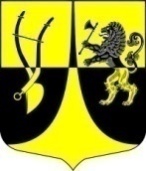 Администрациямуниципального образования«Пустомержское  сельское поселение»Кингисеппского муниципального районаЛенинградской областиПОСТАНОВЛЕНИЕот  10.06.2022 г     № 97/1В соответствии с пунктом 2 части 2 статьи 8.2 Федерального закона  от 26 декабря 2008 года № 294-ФЗ «О защите прав юридических лиц и индивидуальных предпринимателей при осуществлении государственного контроля (надзора) и муниципального контроля», администрация муниципального образования «Пустомержское сельское поселение» Кингисеппского муниципального района Ленинградской области      ПОСТАНОВЛЯЕТ:Утвердить Руководство по соблюдению обязательных требований при осуществлении муниципального контроля за соблюдением правил благоустройства на территории муниципального образование «Пустомержское сельское поселение», согласно приложению.2. Разместить настоящее постановление на официальном сайте администрации муниципального образования «Пустомержское сельское поселение» Кингисеппского муниципального района Ленинградской области.3. Контроль за исполнением постановления оставляю  за собой.Глава администрации муниципального образования                                                   Д.А. Бобрецов     УТВЕРЖДЕНО  постановлением администрации МО «Пустомержское сельского поселения»               Кингисеппского муниципального района  Ленинградской области от 10.06.2022г. №97/1 Руководство по соблюдению обязательных требований при осуществлении муниципального контроля за соблюдением правил благоустройства на территории муниципального образование «Пустомержское сельское поселение»Муниципальный контроль за соблюдением правил благоустройства на территории муниципального образование «Пустомержское сельское поселение» проводится в форме проверок (плановых и внеплановых) соблюдения юридическими лицами, их руководителями и иными должностными лицами, индивидуальными предпринимателями и их уполномоченными представителями, физическими лицами (далее также - субъекты проверок) требований, установленных международными договорами Российской Федерации, федеральными законами и принимаемыми в соответствии с ними иными нормативными правовыми актами Российской Федерации в области благоустройства территории (далее – обязательные требования), а также требований, установленных муниципальными правовыми актами в благоустройства (далее – требования, установленные муниципальными правовыми актами). В рамках осуществления муниципального контроля за соблюдением правил благоустройства на территории муниципального образование «Пустомержское сельское поселение» должностными лицами администрации муниципального образования «Пустомержское сельское поселение» Кингисеппского муниципального района Ленинградской   могут проводиться плановые (рейдовые) осмотры (обследования) территории с привлечением экспертов, специалистов уполномоченных органов и организаций.Муниципальный контроль за соблюдением правил благоустройства на территории муниципального образование «Пустомержское сельское поселение» осуществляет администрация    муниципального образования «Пустомержское сельское поселение» Кингисеппского муниципального района Ленинградской области   (далее – Администрация). Проведение проверок (плановых и внеплановых) осуществляют уполномоченные должностные лица. Муниципальный контроль осуществляется в соответствии со следующими правовыми актами:- Кодекс Российской Федерации об административных правонарушениях;-  Федеральный закон  от 06 октября 2003 года  № 131-ФЗ «Об общих принципах организации местного самоуправления в Российской Федерации»;- Федеральный закон  от 26 декабря 2008 года № 294-ФЗ «О защите прав юридических лиц и индивидуальных предпринимателей при осуществлении государственного контроля (надзора) и муниципального контроля» (далее – Федеральный закон № 294-ФЗ); - Федеральный закон  от 02 мая 2006 года № 59-ФЗ «О порядке рассмотрения обращений граждан Российской Федерации», - Постановление  Правительства Российской Федерации от 30 июня 2010 года № 489 «Об утверждении Правил подготовки органами государственного контроля (надзора) и органами муниципального контроля ежегодных планов проведения плановых проверок юридических лиц и индивидуальных предпринимателей», - Постановление Правительства Российской Федерации от 20.08.2009 № 689 «Об утверждении Правил аккредитации граждан и организаций, привлекаемых органами государственного контроля (надзора) и органами муниципального контроля к проведению мероприятий контроля»; - Приказ  Министерства экономического развития РФ от 30 апреля 2009 года №141 «О реализации положений Федерального закона «О защите прав юридических лиц и индивидуальных предпринимателей при осуществлении государственного контроля (надзора) и муниципального контроля»;- Областной закон Ленинградской области от 02.07.2003 N 47-оз «Об административных правонарушениях»- Устав  муниципального образования муниципального образования «Пустомержское сельское поселение» Кингисеппского муниципального района Ленинградской области Предметом муниципального контроля за соблюдением правил благоустройства на территории муниципального образование «Пустомержское сельское поселение» является соблюдение субъектами проверок обязательных требований, установленных федеральными законами, законами Ленинградской области, муниципальными правовыми актами  в области благоустройства территории (далее - обязательные требования или требования, установленные муниципальными правовыми актами), а также организация  и проведение  мероприятий по профилактике нарушений указанных требований. Лица, уполномоченные на осуществление муниципального контроля, при реализации своих полномочий имеют право: 1) запрашивать и получать на основании мотивированных письменных запросов от органов государственной власти, органов местного самоуправления, юридических лиц, индивидуальных предпринимателей и граждан информацию  и документы, необходимые для проверки соблюдения обязательных требований;2) привлекать к проведению проверки юридического лица, индивидуального предпринимателя  экспертов, экспертные организации, не состоящие в гражданско-правовых и трудовых отношениях с юридическим лицом, индивидуальным предпринимателем, в отношении которых проводится проверка, и не являющиеся аффилированными лицами проверяемых лиц;3)  взаимодействовать с органами государственного контроля (надзора) при организации и проведении проверок, с саморегулируемыми организациями по вопросам защиты прав их членов при осуществлении муниципального контроля;4) беспрепятственно по предъявлении копии распоряжения администрации муниципального образования «Пустомержское сельское поселение» о назначении проверки посещать объекты хозяйственной и иной деятельности, проводить обследования  используемых юридическими лицами, индивидуальными предпринимателями при осуществлении своей деятельности зданий, помещений, сооружений, технических устройств, оборудования и материалов, а также проводить необходимые исследования, испытания, измерения, экспертизы, расследования и другие мероприятия по контролю; 5)  осуществлять иные полномочия, предусмотренные законодательством. Лица, уполномоченные на осуществление муниципального контроля, при реализации своих полномочий, обязаны:1) своевременно и в полной мере исполнять предоставленные в соответствии с законодательством Российской Федерации полномочия по предупреждению, выявлению и пресечению нарушений обязательных требований и требований, установленных муниципальными правовыми актами; 2) соблюдать законодательство Российской Федерации, права и законные интересы юридического лица, индивидуального предпринимателя, в отношении которых  проводится проверка;3) проводить проверку на основании распоряжения администрации о её проведении в соответствии с ее назначением; 4) проводить проверку только во время исполнения служебных обязанностей, выездную проверку -  только при предъявлении служебных удостоверений, копии распоряжения администрации, копии документа о согласовании проведения проверки в случае, если проверка подлежит обязательному согласованию с органом прокуратуры; 5) не препятствовать проверяемым лицам, их уполномоченным представителям присутствовать при проведении проверки и давать разъяснения по вопросам, относящимся к предмету проверки; 6) предоставлять руководителю, иному должностному лицу или уполномоченному представителю юридического лица, индивидуальному предпринимателю, его уполномоченному представителю, присутствующим при проведении проверки, информацию и документы, относящиеся к предмету проверки;7) знакомить руководителя, иное должностное лицо или уполномоченного представителя юридического лица, индивидуального предпринимателя, его уполномоченного представителя с результатами проверки; 8) знакомить руководителя, иное должностное лицо или уполномоченного представителя юридического лица, индивидуального предпринимателя, его уполномоченного представителя с документами и (или) информацией, полученными в рамках межведомственного информационного взаимодействия; 9) учитывать при определении мер, принимаемых по фактам выявленных нарушений, соответствие указанных мер тяжести нарушений, их потенциальной опасности для жизни, здоровья людей, для животных, растений, окружающей среды, объектов культурного наследия (памятников истории и культуры) народов Российской Федерации, безопасности государства для возникновения чрезвычайных ситуаций природного и техногенного характера, а также не допускать необоснованное ограничение прав и законных интересов проверяемых лиц; 10) доказывать обоснованность своих действий при их обжаловании   в порядке, установленном законодательством Российской Федерации; 11) соблюдать сроки проведения проверки; 12) перед началом проведения выездной проверки по просьбе проверяемого лица, его уполномоченного представителя ознакомить их с положениями настоящего руководства; 13) осуществлять запись о проведенной проверке в журнале учета проверок в случае его наличия у юридического лица, индивидуального предпринимателя. Лица, уполномоченные на осуществление муниципального контроля, при реализации своих полномочий, не вправе:1) требовать от проверяемых лиц документы и иные сведения, представление которых не предусмотрено законодательством Российской Федерации;2) требовать от проверяемых лиц предоставление информации, которая была предоставлена ранее в соответствии с требованиями законодательства Российской Федерации и (или) находится в государственных или муниципальных информационных системах, реестрах и регистрах.При проведении проверок проверяемые лица обязаны:1) юридические лица: обеспечить присутствие руководителей, иных должностных лиц или уполномоченных представителей; индивидуальные предприниматели: присутствовать или обеспечить присутствие уполномоченных представителей;2) исполнять законные требования лиц, уполномоченных на осуществление муниципального контроля, в том числе предоставлять документы (их копии), обеспечивать, предоставлять доступ в помещения для проведения проверки, обеспечивать возможность проведения мероприятий по контролю, необходимых для достижения целей и задач проверки, не  препятствовать проведению проверки, исполнять, соблюдать иные положения действующего законодательства при проведении проверок.Проверяемые лица, их  уполномоченные представители   имеют право: 1) непосредственно присутствовать при проведении проверки, давать объяснения по вопросам, относящимся к предмету проверки;2) получать от администрации, должностных лиц администрации информацию, которая относится к предмету проверки и предоставление которой предусмотрено Федеральным законом № 294-ФЗ;3) знакомиться с документами и (или) информацией, полученной администрацией в рамках межведомственного информационного взаимодействия от иных государственных органов, органов местного самоуправления либо подведомственных государственным органам или органам местного самоуправления организаций, в распоряжении которых находятся эти документы и (или) информация;4) представлять документы и (или) информацию, запрашиваемые в рамках межведомственного информационного взаимодействия, в администрацию по собственной инициативе;5) знакомиться с результатами проверки и указывать в акте проверки о своем ознакомлении с результатами проверки, согласии или несогласии с ними, а также с отдельными действиями должностных лиц администрации; 6) обжаловать действия (бездействие) должностных лиц администрации, повлекшие за собой нарушение прав юридического лица, индивидуального предпринимателя при проведении проверки, в административном и (или) судебном порядке в соответствии с законодательством Российской Федерации.Проверяемые лица, их уполномоченные представители, допустившие нарушения законодательства, необоснованно препятствующие проведению проверок, уклоняющиеся от проведения проверок и (или) не исполняющие в установленный срок предписания, несут ответственность в соответствии и законодательством Российской Федерации.Конечными результатами проведения мероприятий по муниципальному контролю являются:-составление актов проверки;-выдача предписаний;-составление протоколов об административных правонарушениях;-направление в уполномоченные органы материалов, связанных с нарушением обязательных требований, для решения вопросов о возбуждении уголовных дел, а также дел об административных правонарушениях, если составление протокола об административном правонарушении не относится к компетенции лиц, уполномоченных на осуществление муниципального контроля;- объявление предостережения о недопустимости нарушения обязательных требований;- составление акта о невозможности проведения проверки с указанием причин невозможности ее проведения.Об утверждении руководства по соблюдению обязательных требований при осуществлении муниципального контроля за соблюдением правил благоустройства на территории муниципального образование «Пустомержское сельское поселение»